国际石油市场一周分析报告（2月1日-2月5日）本周（2月1日-2月5日）美国东北部地区遭遇数年来最严重的暴风雪袭击，或推动冬季燃油需求上涨，并抵消了对疫情形势可能抑制原油需求的担忧，且欧佩克核心国家严守减产承诺原油出口量持续下滑，此外，美国议院正在推动拜登政府的1.9万亿美元救助方案，这也提振了市场的乐观情绪。WTI现货均价55.42美元，较上一周上涨5.45%，Brent现货均价58.15美元，较上一周上涨5.20%。一、影响石油市场走势因素分析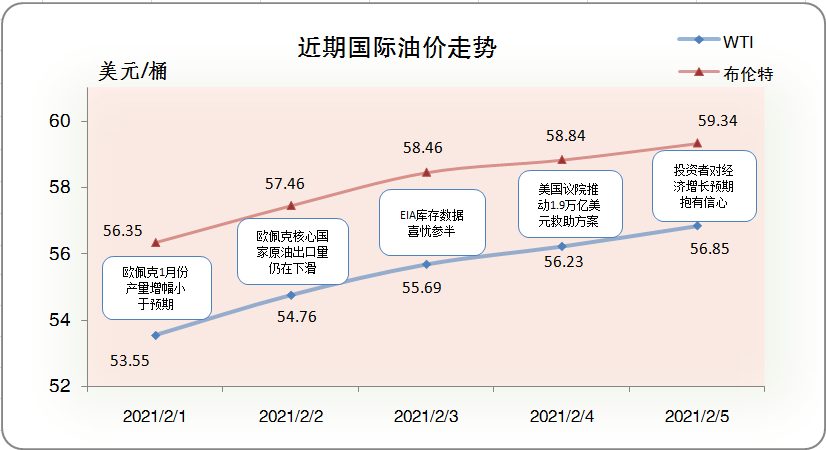 1、美国经济复苏前景正在走向光明1)密歇根大学数据显示，美国1月密歇根大学消费者信心指数终值为79，较上期数据有较小幅度下跌。2)美国采购经理人协会芝加哥分会数据显示，美国1月芝加哥PMI为63.8，较上月数据有较小幅度上调。3)Markit公布的数据显示， 美国1月Markit制造业PMI终值为59.2，较上月有较小幅度上调。2、欧元区疫情仍十分严重 经济恢复困难重重1)欧盟统计局数据显示，欧元区1月消费者信心指数终值为-15.5，较上月数据没有变化。2)欧盟统计局数据显示，欧元区1月经济景气指数为91.5，较上月数据有较小幅度上涨。3、美国原油库存减少EIA公布数据显示，截止1月29日当周，美国原油库存减少，汽油库存增加、馏分油库存减少，库欣原油库存减少。报告显示，（截至1月29当周）美国原油库存减少99.4万桶至4.76亿桶，之前预估为增加44.6万桶，库欣地区原油库存减少151.7万桶，至4870.2桶。汽油库存增加446.7万桶，至2.52亿桶，之前预估为增加113.4万桶。包括取暖油和柴油在内的馏分油库存减少0.9万桶，至1.63亿桶，之前预估为减少42.9万桶。炼厂开工率为82.3%，较上周提高0.6%。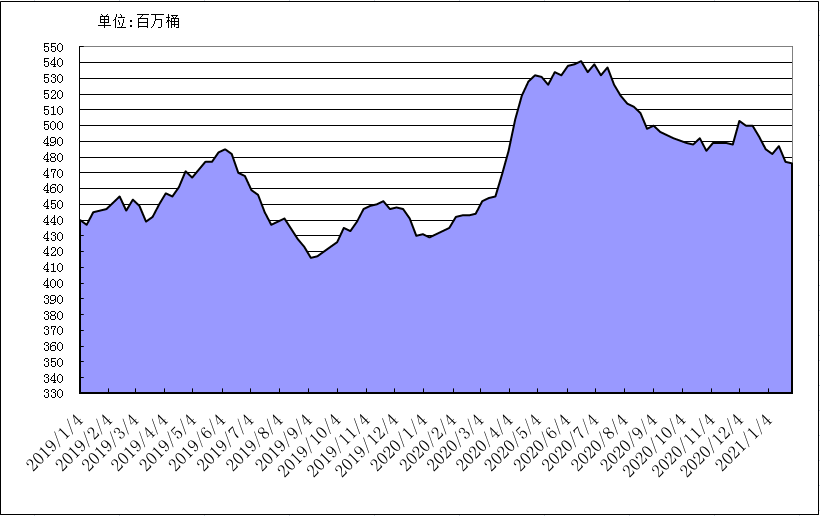 2019年以来美国原油库存变化趋势图4、美元指数周均价较上周环比上涨美元指数呈现震荡上行走势，周均价较上周环比上涨。美元指数均值为91.18，较前一周上涨0.79%。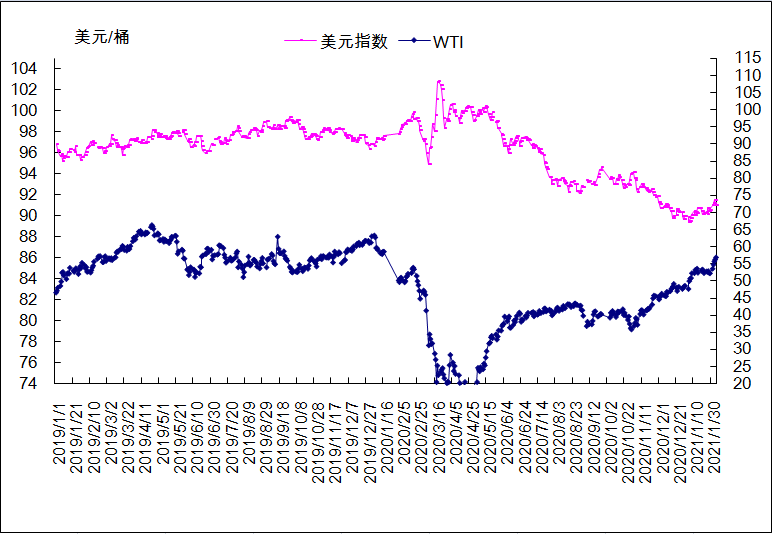 2019年以来国际油价与美元指数走势关系图5、NYMEX原油期货基金截止2021年1月26日，NYMEX原油期货基金非商业净多持仓为50.46万手，比前一周减少3972手。其中多头67.64万手，比前一周增加11560手；空头17.18万手，比前一周增加15532手。截止2021年2月2日，NYMEX原油期货基金非商业净多持仓为49.92万手，比前一周减少5438手。其中多头67.55万手，比前一周减少932手；空头17.63万手，比前一周增加4506手。二、石油市场短期走势预测预计本周国际油价维持震荡走势。宏观方面，美国总统拜登提出的1.9亿美元经济刺激方案相关预算决议通过，提振市场乐观情绪。截至2月5日，全球新冠肺炎日新增病例连续24日下降，至上月同期的76%，累计病例超1.04亿例。美国第三波疫情稍有缓和，日新增病例数降至13万，为上月同期的42%，但其累计病例及死亡数占全球比例升高，分别为26%和21%；欧洲部分国家再次加强封锁，日新增病例数环比小幅回落23%，至17万。此外，现阶段全球已有10种疫苗在67个国家累计接种1.19亿只，但供应远不及预期叠加疫苗出现多种不良反应，导致各国接种意愿减弱，引发市场担忧。需求方面，经研院根据谷歌出行大数据构建的石油消费活跃指数显示，全球石油消费活跃度恢复到疫情前的84%的水平。除亚洲发展中国家外，全球其余地区石油消费热情均保持回升趋势。欧、美消费活跃度分别上升8个百分点和4个百分点，达疫情前的70%和77%；亚洲发展中国家因疫情反复导致指数下降8个百分点，达疫情前的110%水平。此外，美国极寒天气提振取暖油需求，取暖油利润骤升至8个月以来最高且库存下降了740万桶，利好短期油价。供应方面，美国原油库存大幅下降至去年3月以来最低值；利比亚、尼日利亚由于不可抗力影响，1月产量仅分别为12月的92%、97%，导致OPEC增产计划仅实现64%，利好油价。本月沙特阿拉伯自愿减产100万桶/日、尼日利亚维持产量、利比亚由于东部三大港口装卸停滞难以快速恢复供应、伊拉克超额减产以弥补超产额度及OPEC维持减产政策，将对油价形成支撑。然而，若利比亚不可抗力快速解除、伊拉克未额外减产甚至超产，将对油价构成一定压力。技术分析，当前布林带开口向上，短期均线指标金叉不变，KDJ指标二次拐头向上，整体仍然是多头占优。然而，MACD快慢线高位粘合，红能持续缩减，仍存在回落风险。综合来看，原油从强势上涨已慢慢转变为震荡，但短期仍有向上需求，但动能明显不足，下方继续关注56.5-56.0附近支撑。综合分析，OPEC增产幅度不及预期且将维持产量政策、美国原油库存下降及经济刺激计划新进展使短期油价持续上升，但疫情的持续恶化及疫苗效果、供应及接种意愿均不尽如人意，限制了油价涨幅。之后密切关注美国经济刺激法案进展、石油供应国增产情况及疫苗进展等问题。预计本周国际油价维持震荡走势，WTI和布伦特原油期货均价分别为56美元/桶和58美元/桶。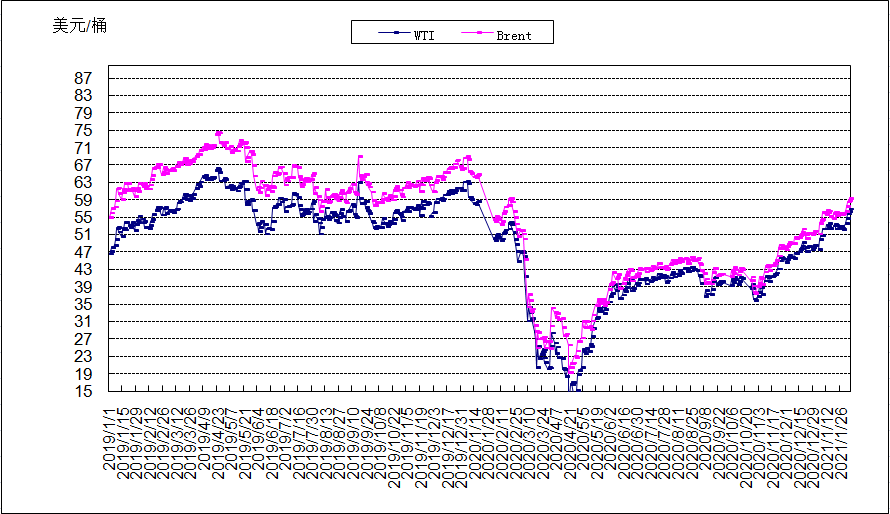 2019年以来国际油价变化趋势图一周主要国际原油价格（普氏报价）  美元/桶最新新加坡离岸油品价格（普氏报价） 美元/桶注：高硫燃料油单位为美元/吨最新原油期货价格 （美元/桶）最新油品期货价格WTI布伦特迪拜阿曼塔皮斯米纳斯杜里辛塔大庆2021/2/153.5555.8254.9554.9955.26--59.86--50.712021/2/254.7657.7456.7156.7456.855.4161.4553.6452.32021/2/355.6958.7757.6157.6557.6956.2962.2954.4553.142021/2/456.2358.6458.3158.3458.5557.263.2555.5354.12021/2/556.8559.7758.9158.9958.9657.7863.7156.1554.56前一周平均55.4258.1557.3057.3457.4556.6762.1154.9452.9695#无铅汽油柴油航空煤油石脑油高硫燃料油180 CST高硫燃料油380CST优质汽油鹿特丹汽油RBOB（美国）柴油鹿特丹2021/2/160.7159.8858.656.26332.11328.8660.3630.1660.32021/2/262.4461.4760.0858.31342.43337.6862.4430.6162.672021/2/364.1362.7261.0558.89349.96341.5363.5431.2263.42021/2/464.9363.236259.61354.4346.5263.331.1363.172021/2/565.6864.1262.7759.83356.67350.564.6731.1664.87前一周平均63.5862.2860.9058.58347.11341.0262.8630.8662.88纽约商品交易所纽约商品交易所国际石油交易所国际石油交易所下一交易月下二交易月下一交易月下二交易月2021/2/153.5553.4256.3556.102021/2/254.7654.6257.4657.202021/2/355.6955.5458.4658.172021/2/456.2356.0758.8458.572021/2/556.8556.7059.3459.08纽约商品交易所无铅汽油（美分/加仑）纽约商品交易所无铅汽油（美分/加仑）纽约商品交易所取暖油（美分/加仑）纽约商品交易所取暖油（美分/加仑）国际石油交易所柴油（美元/吨）国际石油交易所柴油（美元/吨）下一交易月下二交易月下一交易月下二交易月下一交易月下二交易月2021/2/1159.01168.97164.69163.84454.25456.252021/2/2161.60171.34167.46166.58471.75473.252021/2/3164.86174.27169.05168.30477.25479.252021/2/4164.48174.42170.05169.34475.50477.252021/2/5164.93175.38171.37170.53487.50489.25